Crna Gora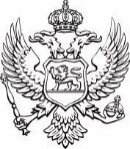 Ministarstvo ekonomskog razvoja i turizmaSlužba za opšte poslove, finansije i tehničku podrškuBroj: 016-037/23-2409/2	                                                              26.04.2023.godineNa osnovu člana 18, 22, i 46 Zakona o upravnom postupku („Službeni list CG“, br. 56/14, 20/15, 40/16 i 37/17), člana 21 stav 2 i 30 stav 1 Zakona o slobodnom pristupu informacijama („Službeni list CG“, br. 44/12 i 30/17), postupajući po zahtjevu  NVO Centar za građansko obrazovanje, iz Podgorice, ul. Svetlane Kane Radević br.1, zaveden kod ovog Ministarstva pod brojem: 016-037/23-2409/1 od 25.04.2023.godine, sekretarka ministarstva na osnovu ovlašćenja broj 016-102/22-6472/2 od 12.05.2022.godine, donosi R j e š e nj eI USVAJA SE zahtjev za slobodan pristup informacijama, NVO Centar za građansko obrazovanje, iz Podgorice, zaveden kod ovog ministarstva pod brojem: 016-037/23-2409/1 od 25.04.2023.godine, i dozvoljava pristup informacijama, kao osnovan.II Pristup predmetnim dokumentima ostvariće se, dostavom putem elektronske pošte, na naznačenu mail adresu podnosioca zahtjeva.III Troškova postupka nije bilo.IV Žalba protiv ovog rješenja ne odlaže njegovo izvršenje.O b r a z l o ž e nj eDana 25.04.2023.godine, ovom Ministarstvu podnijet je zahtjev za slobodan pristup informacijama, podnosioca zahtjeva NVO Centar za građansko obrazovanje, iz Podgorice, ul. Svetlane Kane Radević br.1, zaveden pod brojem: 016-037/23-2409/1, radi pristupa informaciji i to: ''Detaljnoj strukturi i utrošenim sredstvima Ministarstva ekonomskog razvoja i turizma u okviru budžetske stavke Ostale usluge, za period od 01.01.2020.godine, do 20.04.2023.godine.'' Podnosilac je u zahtjevu naveo da pristup traženim informacijama želi da ostvari putem elektronske pošte.Članom 21 stav 2 Zakona o slobodnom pristupu informacijma propisano je da je organ vlasti dužan  da omogući pristup informaciji na način iz stava 1 istog člana za koji se podnosilac zahtjeva opredijelio, osim ako zahtijevani način pristupa tehnički nije moguć.Postupajući po zahtjevu, ovo Ministarstvo je utvrdilo da se tražena informacija nalazi u njegovom posjedu u elektronskom formatu, te da ne postoje zakonska ograničenja za objelodanjivanje predmetne informacije ili njenog dijela, čime su se stekli uslovi za primjenu odredbe člana 30 stav 1 Zakona o slobodnom pristupu informacijama („Službeni list CG”, br. 44/12 i 30/17). Navedenom odredbom, između ostalog, propisano je da organ vlasti odlučuje rješenjem kojim dozvoljava pristup traženoj informaciji ili njenom dijelu.Tražena informacija kojoj se pristup omogućava nalazi se u elektronskom formatu, i pristup istoj omogućava se dostavljanjem iste putem elektronske pošte, na naznačenu mail adresu podnosioca zahtjeva. Žalba na ovo rješenje ne odlaže njegovo izvršenje shodno članu 36 Zakona o slobodnom pristupu informacijama.Na osnovu izloženog, odlučeno je kao u dispozitivu rješenja.UPUTSTVO O PRAVNOJ ZAŠTITI: Protiv ovog rješenja može se izjaviti žalba Savjetu Agencije za zaštitu ličnih podataka i slobodan pristup informacijama u roku od 15 dana od dana prijema rješenja, preko Ministarstva ekonomskog razvoja.                                                                                                                      SEKRETARKA                                                                                                                                                                                                                                                            Dragana JovićDostavljeno: 	     Podnosiocu zahtjeva        -     u spise predmeta        -	     a/a